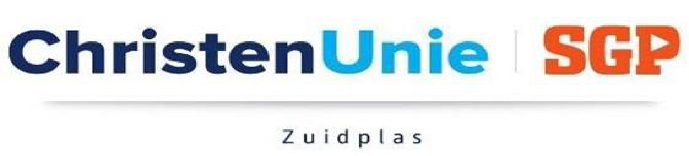 
Schriftelijke vragen (Art. 40 Reglement van orde) Schriftelijke vragen van de fractie van: 	ChristenUnie/SGP Zuidplas Ingediend op: 					27 december 2021 Ingediend door: 			 	Peter Molenaar + Ard BakkerOnderwerp: Nieuwbouw Zevenster te ZevenhuizenInleiding: Juli 2019 is de intentieovereenkomst getekend door de gemeente Zuidplas, Woonpartners Midden Holland en Stichting de Zevenster voor het realiseren van een integraal plan voor wonen en zorg in Zevenhuizen.Voor de realisatie van het integrale plan is de verplaatsing van het sportpark Van ’t Verlaat nodig. Hiervoor is de gemeente in gesprek gegaan met de voetbalvereniging en de tennisvereniging Zevenhuizen.In november 2021 zijn er diverse informatieavonden over dit plan geweest. Op die informatieavond is o.a. de planning van de ontwikkeling Van `t Verlaat en de Leliestraat gepresenteerd. Het ontwerpbestemmingsplan staat gepland voor februari 2022 en de vaststelling van het bestemmingsplan staat gepland voor augustus 2022.Het huidige gebouw van de Zevenster is zo`n 50 jaar oud en voldoet niet meer aan de huidige maatstaven van een verzorgingshuis.December 2021 heeft de raad de raadsinformatienota B 1368 ontvangen met daarin een voortgangsrapportage verplaatsing V.V. Groeneweg Zevenhuizen met als boodschap dat er nog geen overeenstemming is bereikt over de verplaatsingsvergoeding.In gesprekken met V.V. Groeneweg hebben wij gehoord dat de ontwikkeling van de nieuwbouw Zevenster niet afhankelijk is van de verplaatsing van V.V. Groeneweg. Naar aanleiding van dit alles heeft CUSGP de volgende vragen:Loopt de nieuwbouwontwikkeling Van `t Verlaat vertraging op nu er nog geen overeenstemming is met V.V. Groeneweg? Kunt u dit toelichten en zo ja, hoeveel tijd?Klopt het dat de nieuwbouw van de Zevenster nu al plaats zou kunnen vinden als er een definitief bestemmingsplan zou zijn? Graag het antwoord nader toelichten.Als vraag 2 met ja is beantwoord, bent u bereid om de nieuwbouw voortvarend in gang te zetten en de nieuwbouw van de Zevenster los te koppelen van de integrale planontwikkeling Van `t Verlaat en Leliestraat om zo de nieuwbouw van de Zevenster te versnellen?Als vraag 2 met nee is beantwoord staat dit in feite haaks op de boodschap die wij als fractie van V.V. Groeneweg horen, kunt u dit verklaren?Zijn er bij eventuele versnelde nieuwbouw van de Zevenster meer of minder kosten te verwachten dan als er integraal ontwikkeld wordt? Zo ja, aan welk bedrag moeten we dan denken?Is de planning voor het vaststellen van het bestemmingsplan om deze ontwikkeling mogelijk te maken nog steeds augustus 2022? Zo nee, wanneer dan en waarom?Wanneer verwacht u dat de nieuwbouw van de Zevenster gerealiseerd is?Wijze van beantwoording: Schriftelijk Met vriendelijke groet, Fractie ChristenUnie/SGP